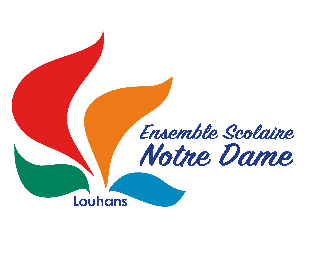 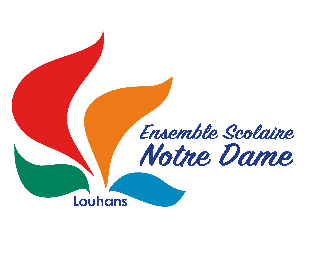 Tarifs 2024 – 2025Ecole Notre Dame StellaUn chèque de 30 euros pour les frais de dossier (10 euros pour les réinscriptions).Repas exceptionnel à 6,00 euros.Par mois sur 10 moisExterne (scolarité)46,50 eurosDemi-pensionnaire (scolarité + forfait repas)122,95 eurosGarderie le matin de 07h30 à 08h15 (Maternelle et Primaire)1,50 euroGarderie le soir de 16h30 à 18h30 (Maternelle et Primaire)2,50 eurosEtude le soir de 16h45 à 17h30 (Primaire)2,75 eurosAprès 18h30, par 10 minutes de dépassement1,00 euro